Curso Educação Ambiental na perspectiva da Agenda 2030 e dos Objetivos de Desenvolvimento Sustentável (ODS)PROJETOENGAJAMENTO DOCENTE: PROFESSORES EM REFLEXÃOProfessora: Aline da Costa SilvaRF: 8417687Público-alvo: professores da unidade escolar.Proposta/Objetivo: realizar no momento de formação pedagógica uma reflexão sobre o consumo consciente por meio de atitudes sustentáveis aos professores da Unidade Escolar. Para isso será utilizado como ferramenta reflexiva a atividade “Formulário de Atitudes Sustentáveis (FAS)”. Disponibilizada em: SILVA, A. C.; SILVA, J. R. S. Formulário De Atitudes Sustentáveis (FAS): narrativa sobre o desenvolvimento e aplicação de um instrumento didático para o ensino de educação ambiental na escola. In: ALBRECHT, M. P. S.; RAIMUNDO, D. S.; TORRES, K. F. A. (Orgs.). O curso Ciência é 10! Narrativas sobre o Ensino de Ciências: Eixo Ambiente Curitiba: CRV, 2022.Após os professores preencherem o FAS e observarem/refletirem sobre sua pontuação, será discutido como é possível mudar os hábitos cotidianos por meio de atitudes individuais para a construção de uma sociedade sustentável.ANEXOFORMULÁRIO DE ATITUDES SUSTENTÁVEIS (FAS)Disponível em: SILVA, A. C.; SILVA, J. R. S. Formulário De Atitudes Sustentáveis (FAS): narrativa sobre o desenvolvimento e aplicação de um instrumento didático para o ensino de educação ambiental na escola. In: ALBRECHT, M. P. S.; RAIMUNDO, D. S.; TORRES, K. F. A. (Orgs.). O curso Ciência é 10! Narrativas sobre o Ensino de Ciências: Eixo Ambiente Curitiba: CRV, 2022. v.2. p. 124.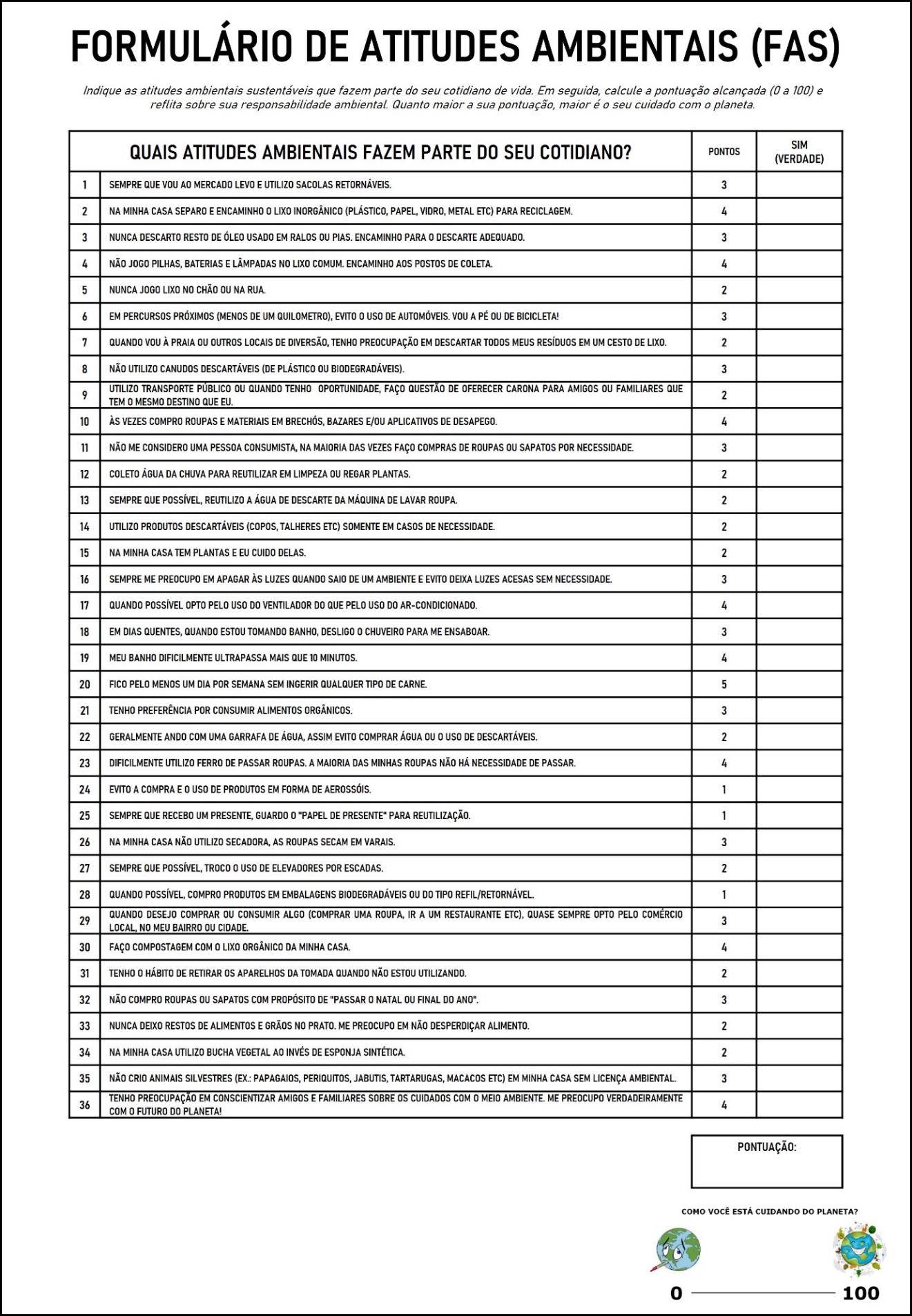 